Thank you’sLots of nice things.If you need more pages, it will automatically add more. When you have completed your program, send it back to me and I will put the new upcoming events onto it. When adding a fifth page, be sure to put the info that you want on the insert starting on page 5, because the template is set up so that it will print cover, inside of cover left, inside of cover right, and back. Good luck! Upcoming EventsFor a complete listing of WOUMusic Department events go to:wou.edu/musicWestern Oregon UniversityDepartment of MusicPresents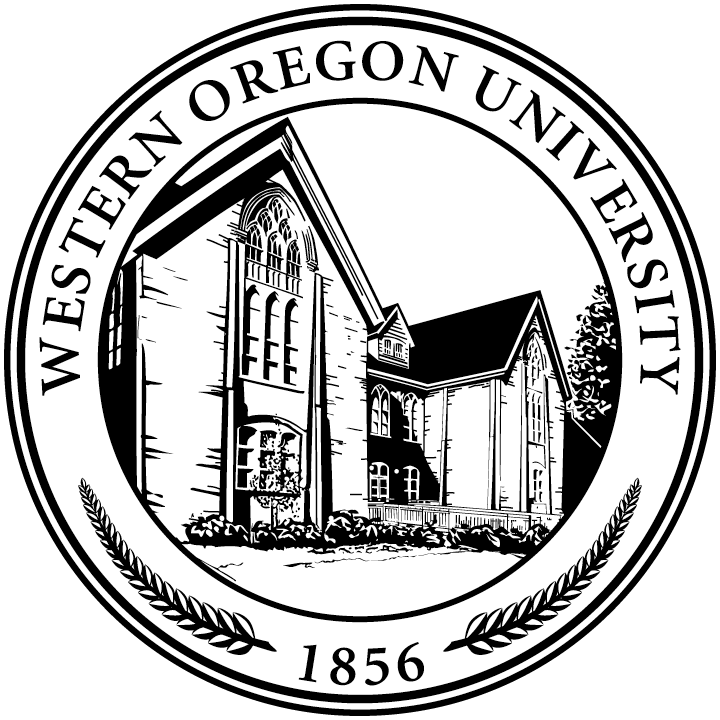 Titleday of week, Month day, 20177:30pmSmith Recital Hall2016-2017 Concert SeriesProgramSong													Composer	Mvt.Song													ComposerMvt.Song													Composer	Mvt.Song													Composer	Mvt.Song													Composer	Mvt.IntermissionSong													Composer	Mvt.Song													Composer	Mvt.Song													Composer	Mvt.Song													Composer	Mvt.Song													Composer	Mvt.About yourselfLots of cool things.About each pieceLots of cool info.Mon Oct 177:30pmEkaterin Berg TrioSmith Recital Hall
$8 general/$5 students and senior citizens/WOU students free w/ID Tues Nov 157:30pmGuitar Ensemble and Chamber EnsemblesSmith Recital HallFreeThurs Nov 177:30pmBrasil Band + Wagner TrinidadeSmith Recital HallTBDFri  Nov 187:30pmEarly Music EnsembleHamersly LibraryFree